ЧЕРКАСЬКА ОБЛАСНА РАДАГОЛОВАР О З П О Р Я Д Ж Е Н Н Я24.10.2019                                                                                       № 461-рПро окремі питанняпризначення та звільненнякерівників підприємств, установ,закладів спільної власностітериторіальних громад сіл,селищ, міст Черкаської областіВідповідно до частини шостої статті 56 Закону України «Про місцеве самоврядування в Україні», рішення обласної ради від 11.10.2019 № 32-32/VII «Про внесення змін до Порядку проведення конкурсного відбору кандидатів
на посади керівників підприємств, установ, закладів спільної власності територіальних громад сіл, селищ, міст Черкаської області»:1. ПЕРЕДАТИ з управління майном виконавчого апарату обласної ради до юридичного відділу виконавчого апарату обласної ради функції (далі – Функції) щодо:1) реалізації повноважень обласної ради з питань призначення, звільнення керівників підприємств, установ, закладів спільної власності територіальних громад сіл, селищ, міст Черкаської області (далі – Керівники), укладання, переукладання, розірвання з ними контрактів, призначення та звільнення виконуючих обов’язки Керівників;2) організаційного забезпечення конкурсного відбору Керівників (далі – конкурсний відбір) відповідно до Порядку проведення конкурсного відбору кандидатів на посади керівників підприємств, установ, закладів спільної власності територіальних громад сіл, селищ, міст Черкаської області, затвердженого рішенням обласної ради від 07.09.2018 № 24-10/VII (зі змінами).2. Начальнику управління майном виконавчого апарату обласної ради Петрову В.О., начальнику юридичного відділу виконавчого апарату обласної ради Мазур Л.О. підготувати до 01 листопада 2019 року проекти розпоряджень обласної ради про внесення змін до положень про управління майном виконавчого апарату обласної ради, відділ обліку та використання майна управління майном виконавчого апарату обласної ради, юридичний відділ виконавчого апарату обласної ради та посадових інструкцій головних спеціалістів юридичного відділу виконавчого апарату обласної ради
Сторчак М.В., Денжанської О.С. і головного спеціаліста відділу обліку
та використання майна управління майном виконавчого апарату обласної ради Москалюк Т.І.3. Утворити комісію з приймання-передачі документів, необхідних
для реалізації Функцій (далі – Комісія), у складі:Паніщева Богдана Євгенійовича, керівника секретаріату обласної ради;Петрова Віталія Олександровича, начальника управління майном виконавчого апарату обласної ради;Денжанської Ольги Сергіївни, головного спеціаліста юридичного відділу виконавчого апарату обласної ради;Сторчак Марини Вячеславівни, головного спеціаліста юридичного відділу виконавчого апарату обласної ради;Москалюк Тетяни Іванівни, головного спеціаліста відділу обліку
та використання майна управління майном виконавчого апарату обласної ради.4. Комісії:1) забезпечити передачу та приймання:оригіналів контрактів, укладених з Керівниками, та додаткових угод
до них;оригіналів особових карток, заведених на Керівників;документів, які слугували підставами оформлення контрактів, укладених із Керівниками, та додаткових угод до контрактів (у тому числі копій заяв; документів, що посвідчують особу; документів, що підтверджують наявність передбачених чинним законодавством пільг; документів про вищу освіту; згоди на обробку персональних даних);документів та матеріалів, отриманих у зв’язку з виконанням пункту 4 рішення обласної ради від 16.12.2016 № 10-22/VII «Про порядок укладання контрактів з керівниками підприємств, установ, закладів спільної власності територіальних громад сіл, селищ, міст Черкаської області та затвердження типових форм контрактів» (зі змінами);2) подати до 08 листопада 2019 року на затвердження першому заступнику голови обласної ради акт приймання-передачі документів.5. Установити, що пункт 1 цього розпорядження вводиться в дію
з урахуванням таких особливостей:1) організаційне забезпечення конкурсних відборів, які оголошені
та тривають на день підписання цього розпорядження, здійснюється управлінням майном виконавчого апарату обласної ради включно до дня ухвалення конкурсною комісією рішення про затвердження їх результатів;2) документи з проведення конкурсних відборів, які оголошені
та тривають на день підписання цього розпорядження включно до дня ухвалення конкурсною комісією рішення про затвердження їх результатів, передаються управлінням майном виконавчого апарату обласної ради після їх завершення на зберігання до архіву обласної ради.6. Контроль за виконанням розпорядження залишаю за собою.Перший заступник голови						В. ТАРАСЕНКО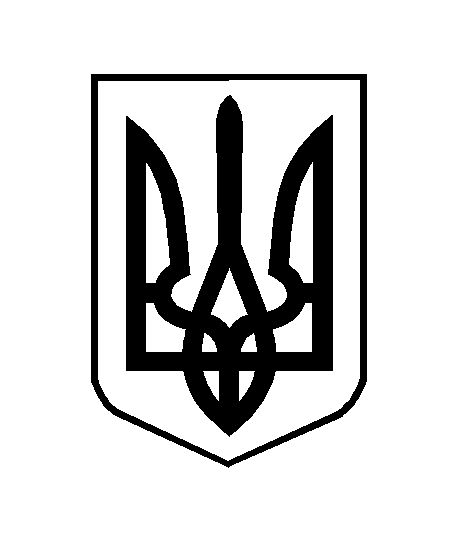 